Umístění cedulí: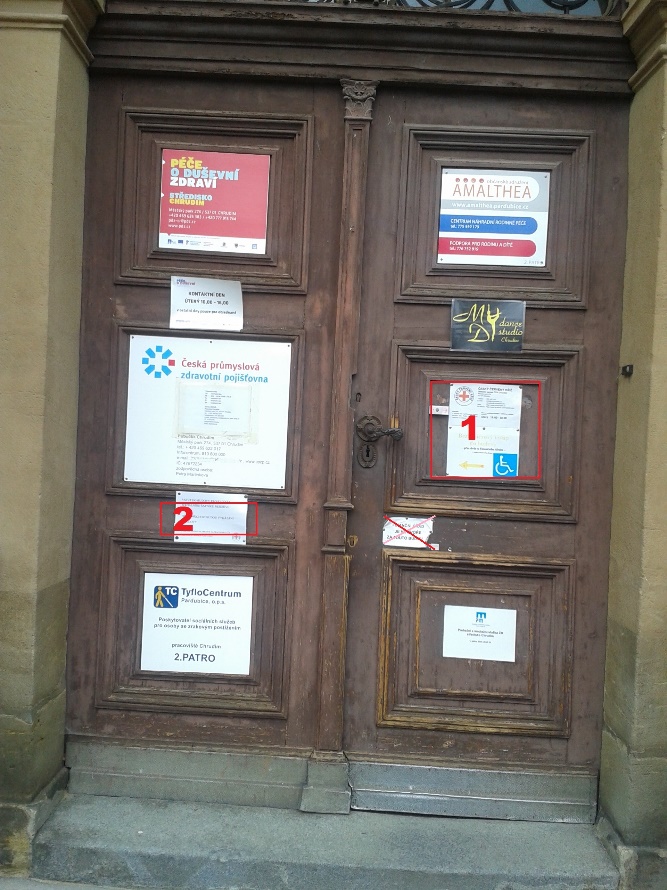 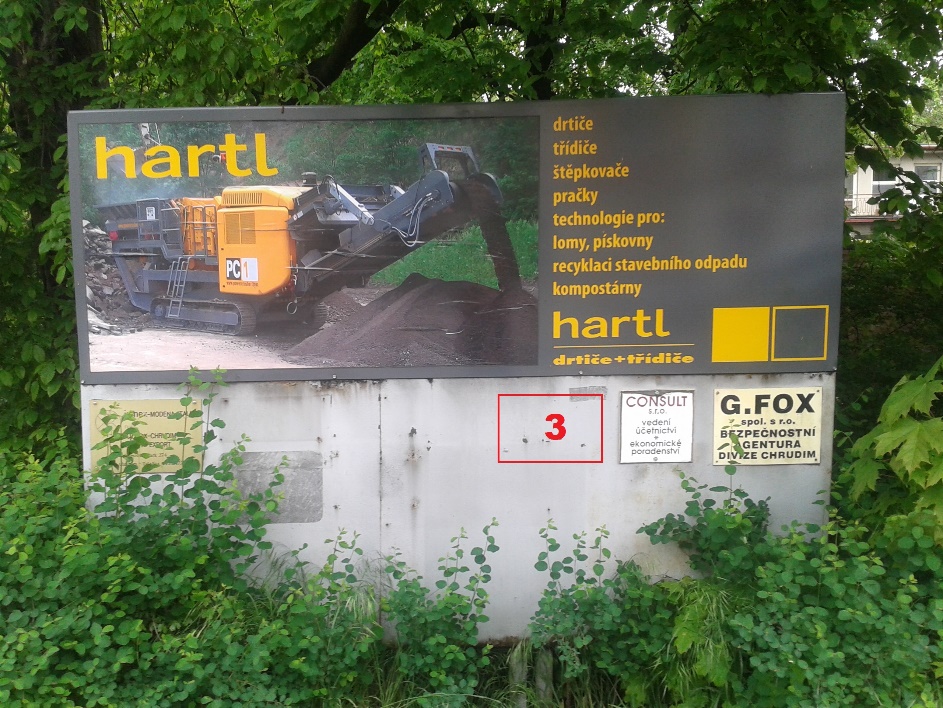 Cedule na vchodové dveře 45cm (šířka) x 39 cm (výška)Logo ČČKČESKÝ ČERVENÝ KŘÍŽOblastní spolek ČČK ChrudimMěstský park 274537 01 ChrudimTelefon:              +420 469 620 318Mobil:                  +420 603 492 425E-mail:                  info@cckchrudim.cz                               chrudim@cervenykriz.euWeb:                    http://www.cckchrudim.czFacebook:          http://www.facebook.com/cckchrudimProvozní doba sociálního šatníku - výdej oblečení: čtvrtek 16:00 – 18:30Aktivity Oblastního spolku ČČK Chrudim podporují:logo – Pardubický krajlogo – Město Chrudimlogo – Omega Pluslogo – Medirollogo – T správa nemovitého majetkulogo – EU fondůCedule na vchodové dveře: max. výška 14 cmLogo vozíčkářŠipka vlevoBezbariérový přístup do budovy je přes dvůr finančního úřadu.Finanční úřad je ve dvoře za touto budovou.Cedule na parkoviště 40cm x 27 cmLogo ČČKČESKÝ ČERVENÝ KŘÍŽOblastní spolek ČČK ChrudimMěstský park 274537 01 ChrudimTelefon:               +420 469 620 318Mobil:                   +420 603 492 425E-mail:                  info@cckchrudim.cz                               chrudim@cervenykriz.euWeb:                     http://www.cckchrudim.czFacebook:             http://www.facebook.com/cckchrudim